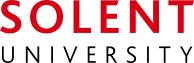 RESEARCH DEGREE: Application for WithdrawalThis form may be completed by the Candidate or Doctoral Student Administration to confirm the withdrawal of a candidate. When signed at A, it should be returned to Research, Innovation & Enterprise (via research.degree@solent.ac.uk). (Academic Handbook section 2R refers) PART A:	THE CANDIDATEReason for withdrawal (tick ONE as appropriate)Academic progress				Health					Non-engagement with the University		Financial				Transferred to another HEI			Other					Changed employment situation			Print Name:  Signed by Candidate:    			                   	        		          Date:      /     / AND / ORPART B: RESEARCH, INNOVATION & ENTERPRISEPrint Name:  Signed by Chair/Deputy Chair of RDC:    				       		Date:      /     /Where applicable, the student has been informed that their withdrawal may have financial and VISA implications:YES 			NO	The supervisory team and Doctoral coordinator have been informed. 1.	Surname/Family Name:2.	First Name(s):3.	Student ID Number:4.      School:Art Design & FashionBusiness, Law & CommunicationsMedia, Arts & TechnologySport, Health & Social SciencesMaritime Science & Engineering5.	Start date:5.	Start date:5.	Start date:5.	Start date:6.	Mode of Study:6.	Mode of Study:6.	Mode of Study:6.	Mode of Study:Full-Time Part-Time7.	Level of Award:7.	Level of Award:MPhilMPhil/PhDPhD by Prior Publication8.	Current maximum registration end date:8.	Current maximum registration end date:8.	Current maximum registration end date:8.	Current maximum registration end date:9.	Name of any external collaborating establishment(s) (if applicable):9.	Name of any external collaborating establishment(s) (if applicable):9.	Name of any external collaborating establishment(s) (if applicable):9.	Name of any external collaborating establishment(s) (if applicable):9.	Name of any external collaborating establishment(s) (if applicable):9.	Name of any external collaborating establishment(s) (if applicable):9.	Name of any external collaborating establishment(s) (if applicable):9.	Name of any external collaborating establishment(s) (if applicable):Date: